PROGRAMA DE ORIENTACION PARA PRIMARIAS DE URBANDALE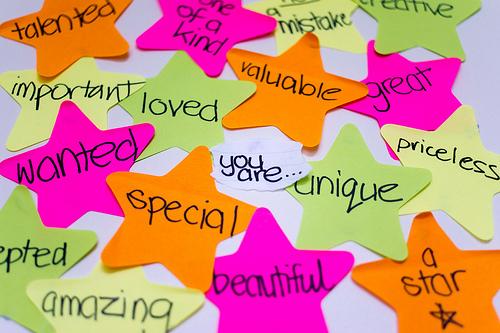 Expectativas de 4to Grado para el Desarrollo de Habilidades IntrapersonalesLos estudiantes aprenderán que su actitud impacta su autoestimaLos estudiantes aprenderán sobre los efectos de la critica en su autoestimaLos estudiantes sabrán como aceptar o rechazar la critica (Imitando, Critica Constructiva, Critica Destructiva, Afirmaciones)Lo que puede hacer en casa para ayudar a su hijo• Pídale a su hijo que haga una lista de cinco de sus fortalezas personales.• Al tener responsabilidades se incrementa el sentido de madurez. Dele a su hijo la oportunidad de demostrar su responsabilidad.• Fomente el diálogo interno positivo (puedo trabajar duro, tengo amigos que se preocupan por mí, yo soy amable, tratare de dar lo mejor de mi mismo aunque las cosas sean difíciles).•Hable con su hijo acerca de la critica constructiva y de que lo puede aprender de ella. ¿Porque algunas veces la critica es difícil de aceptar? ¿Cual es la diferencia entre critica constructiva y destructiva?• Anime a su hijo a trabajar a través de sus errores aceptando que es probable que se cometan.“Cuando fue aquella vez que cometiste un error y sirvió para aprender”• Anime a su hijo a trabajar a través de la critica que le dan preguntándose lo siguiente:¿Coincide esta critica con lo que se de mi mismo?¿La persona que me dio la critica, lo hace de corazón?¿La critica me ayudo a mejorar?Contacte al Consejero de su escuela primaria para que le de mas ideas